For a reminder of how to do short division, watch the video but stop at 1 min 10 seconds. https://www.youtube.com/watch?v=DVO_SyPYvEsStep 1Use short division to solve these calculations. 1) 390 ÷ 3 =                                  2) 484 ÷ 4 =                                   3) 880 ÷ 4 =4) 396 ÷ 3 =                                 5) 246 ÷ 2 =                                   6) 639 ÷ 3 =7) 804 ÷ 4 =Step 2 1) 8862 ÷ 2 =                                 2) 9330 ÷ 3 =                   3)  4844  ÷ 4 =4)  6428 ÷ 2 =                                5) 3639 ÷ 3 =                  6) 4804 ÷ 4 =WALT 1:  Use short division without regrouping                                                                          WALT 1:  Use short division without regrouping                                                                          Teacher1I can use short division to divide a 3 - digit number. (Step 2)I can use short division to divide a 3 - digit number. (Step 2)I can use short division to divide a 3 - digit number. (Step 2)2I can develop my fluency using short division for larger numbers (Step 3)I can develop my fluency using short division for larger numbers (Step 3)I can develop my fluency using short division for larger numbers (Step 3)Vocabulary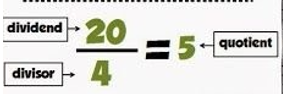 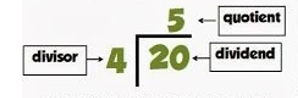 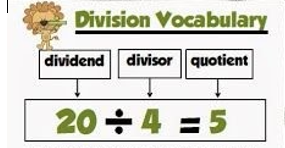 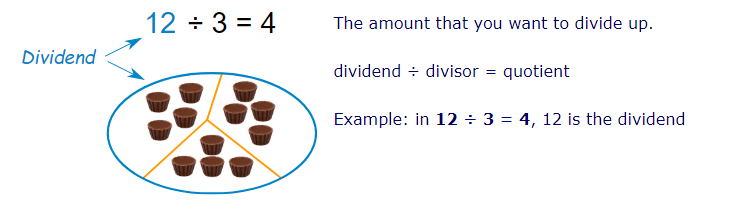 VocabularyVocabularyVocabulary